BSSC 2018 Australian-Chinese Cultural Exchange trip (9-22 April)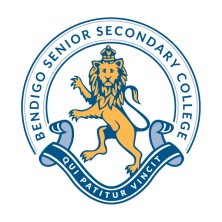 Application Form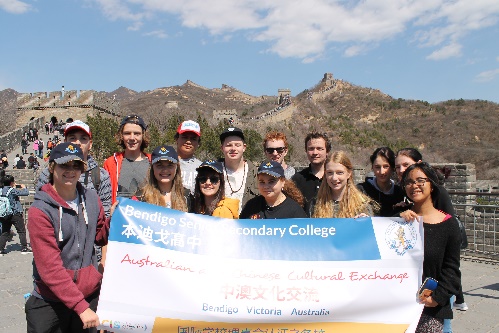 Your application for this trip is due on Tuesday 20 February at lunchtime. Please get your parent signature over the weekend and Advisor signature at the Group meeting on Monday morning. You need to bring this to the ‘trip confirmation’ meeting in the L1 Language Centre room please. If you have any questions about the trip or application process please contact Linda Lyons via email lyons.linda@bssc.edu.au and June Featherstone featherstone.june@bssc.edu.au.  Please note that full trip permission documentation and parent approval will be required once we have confirmed names of participating students. BSSC Student ID: ___________	First name: _____________________ 	Family name: ___________________________Advisor Group: ________	DOB: _____________	Year: 11  12  	Past school: ______________________Tell us why you wish to participate and what you hope to get out of a trip to China. _________________________________________________________________________________________________________________________________________________________________________________________________________________________________________________________________________________________________________________________________________________________________________________________________________________________________________________________________________________________________________________________________________________________________________ Signature: _________________________Passport expiry date: _________ Note: If you need to apply for a passport you will need to do this ‘NOW’.Please rate yourself using the 5 point scale of Strongly Agree (SA), Agree (A), Neutral (N), Disagree (D), Strongly Disagree (SD) against each of the statements and get your Advisor to sign this form.Attitude and Behaviour is in line with our college values		SA     A     N     D     SDWould be a good ambassador for Bendigo and our college	SA     A     N     D     SDGets along well with others					SA     A     N     D     SDFollows instructions well					SA     A     N     D     SDComes to school prepared for classes and activities		SA     A     N     D     SDAdvisor Name: ________________________________	Advisor Signature:  _________________________________Advisor comments: _____________________________________________________________________________________________________________________________________________________________________________________Parent permission I give permission for my child to apply for the April China trip. I understand that if my child is accepted, I will need to cover the cost of a passport, any immunisations and China trip costs of $2500-$2700 - with a payment of $1000 due by 20th February and remaining payments due by Tuesday 27th March. Parent Name: ________________________________ Signature: _________________________ Date: ______________………………………………………………………………………………………………………………………………………………………………………………………….Office Use only: Application submitted to: _______________________________ Date: _____________________ Time: ___________